Муниципальное бюджетное общеобразовательное учреждение«Средняя школа №2 с углубленным изучением отдельных предметов»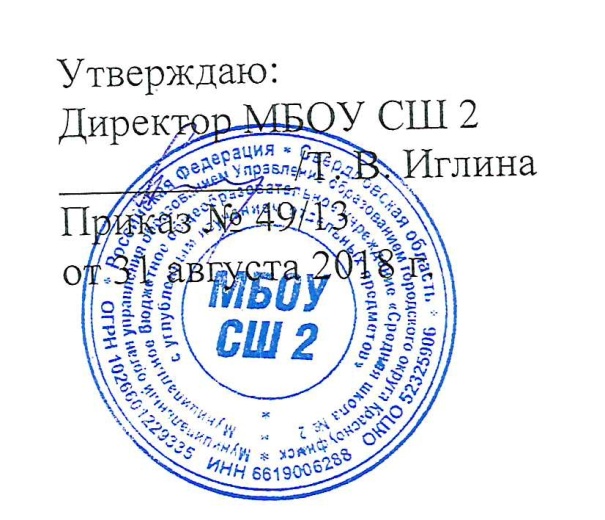 Рассмотрена и принята на заседании педагогического советаПротокол №1 от 31 августа 2018 г.Утверждаю:Директор МБОУ СШ 2___________/Т. В. ИглинаПриказ № 49/13от 31 августа 2018 г.РАБОЧАЯ ПРОГРАММАПредметная область		Математика и информатикаУчебный курс			Восполнение пробелов в знаниях по математикеКласс				5	ГО КрасноуфимскПланируемые результаты освоения учебного курсаЛичностные результаты: умение ясно, точно, грамотно излагать свои мысли в устной и письменной речи, понимать смысл поставленной задачи;готовность и способность учащихся к саморазвитию; мотивация деятельности; критичность мышления;самооценка на основе критериев успешности этой деятельности; навыки сотрудничества в разных ситуациях, умения не создавать конфликты и находить выходы из спорных ситуаций; этические чувства, прежде всего доброжелательность и эмоционально-нравственная отзывчивость. Метапредметные результаты: первоначальные представления об идеях и о методах математики как универсальном языке науки и техники, средстве моделирования явлений и процессов;развитие умений находить в различных источниках информацию, необходимую для решения математических проблем, и представлять ее в понятной форме; формирование умения видеть геометрическую задачу в окружающей жизни; умение применять индуктивные и дедуктивные способы рассуждений, видеть различные стратегии решения задач;способность к эмоциональному восприятию математических объектов, задач, решений, рассуждений;развитие понимания сущности алгоритмических предписаний и умения действовать в соответствии с предложенным алгоритмом. Предметные результаты: оперирование понятиями: натуральное число, класс и разряд числа, корень уравнения, обыкновенная дробь, десятичная дробь;использование свойств чисел и законов арифметических операций с числами при выполнении вычислений;оперирование геометрическими понятиями: фигура, точка, отрезок, прямая, луч, ломаная, угол, прямоугольник, квадрат, прямоугольный параллелепипед;  распознавание и изображение на чертежах и рисунках геометрических фигур и их конфигураций;выполнение измерения длин, расстояний, величин углов с помощью линейки и транспортира.Содержание учебного курсаНатуральные числа. Ряд натуральных чисел. Классы и разряды многозначного числа. Сравнение многозначных чисел. Арифметические действия с натуральными числами. Свойства арифметических действий.Числовые выражения, значение числового выражения. Порядок действий в числовых выражениях, использование скобок. Решение текстовых задач арифметическими способами.Уравнения. Уравнение с одной переменной. Корень уравнения. Равносильность уравнений.Геометрические фигуры. Наглядные представления о фигурах на плоскости: точка, отрезок, ломаная, луч, прямая, плоскость, угол, многоугольник, прямоугольник, квадрат. Единицы измерения длины. Измерение длины отрезка, построение отрезка заданной длины. Виды углов. Градусная мера угла. Измерение и построение углов с помощью транспортира. Прямоугольник. Площадь прямоугольника. Прямоугольный параллелепипед. Объем прямоугольного параллелепипеда.Дроби. Обыкновенные дроби. Основное свойство дроби. Сравнение обыкновенных дробей. Арифметические действия с обыкновенными дробями. Нахождение части от целого и целого по его части.Десятичные дроби. Сравнение десятичных дробей. Арифметические действия с десятичными дробями. Тематическое планированиеИспользуемые учебники: А.Г.Мерзляк, В.Б.Полонский, М.С.Якир. Математика, 5 класс. М.: Просвещение.№ урокаГлава, тема урокаКол-во часовГлава 1. Многозначные числаГлава 1. Многозначные числаГлава 1. Многозначные числа1Нумерация чисел. Классы и разряды чисел.12Сравнение многозначных чисел13Сложение чисел в пределах 1000 000 00014Вычитание чисел в пределах 1000 000 00015Умножение чисел в пределах 1000 000 00016Деление чисел в пределах 1000 000 00027Решение простейших уравнений2Глава 2. Основные геометрические фигурыГлава 2. Основные геометрические фигурыГлава 2. Основные геометрические фигуры8Основные геометрические фигуры. Их изображение и обозначение19Плоские геометрические фигуры. Задачи на нахождение площади110Объёмные геометрические фигуры. Задачи на нахождение объема1Глава 3. Дроби и действия с дробямиГлава 3. Дроби и действия с дробямиГлава 3. Дроби и действия с дробями11Понятие части числа112Действия с обыкновенными дробями213Понятие десятичной дроби114Действия с десятичными дробями2Всего часов18